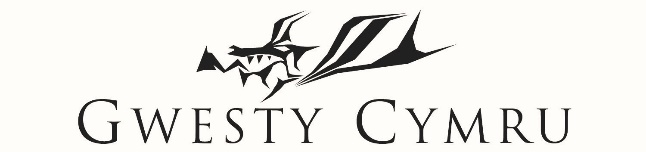 BREAKFAST/BRUNCH MENU8am - 11am
complimentary first tea or coffee
Gwesty Breakfast                                                                                                                       £12.95Sausage, treacle bacon, field mushroom, grilled tomato, hash brown, baked beans, black pudding, your choice of fried or poached egg, served on granary or white toast (GF, Vegan or Vegetarian option available)Bruschetta                                                                                                                                       £9.50Tomato, mushroom and spinach bruschetta on white or granary toast (GF option available, Vegan)       Bubble and Squeak                                                                                                                     £10.50Smoked haddock bubble and squeak topped with a poached egg and hollandaise sauce                 (GF)Toast                                                                                                                                                      £4.50Selection of preserves and spreads with two slices of white or granary toast (GF, Vegan and Vegetarian option available)                                                                                                        
Sandwiches                                                                                                                                      £6.50Sausage or treacle bacon sandwich on your choice of white or granary bread (GF, Vegan and Vegetarian option available)                                                                                                        *Our staff are happy to talk through our menu; inspired by our surroundings and supporting small, local businesses.  We pride ourselves on catering to all of our customers. If you have any allergies or dietary requirements please do not hesitate to inform staff.BWYDLEN BRECWAST/BRECINIO8YB – 11YB
te neu goffi cyntaf am ddim
Brecwast Gwesty                                                                                      £12.95Selsig, bacwn triog, madarch cae, tomato wedi’i grilio, hash brown, ffa pob, pwdin gwaed, eich dewis o ŵy wedi’i ffrio neu’i botsio, wedi’i weini ar dôst granari neu wyn. (Opsiwn Di-glwten, Figan neu Lysieuol ar gael)BRUSCHETTA                                                                                             £9.50

Bruschetta Tomato, Madarch a Sbigoglys ar dôst gwyn neu granari (Opsiwn Di-glwten ar gael, Figan)BUBBLE A SQUEAK                                                                                      £10.50‘Bubble a Squeak’ Hadog wedi’i fygu gydag ŵy wedi’i botsio a saws Hollandaise (Di-glwten)TOST                                                                                                            £4.50

Amrywiaeth o gyffeithiau a thaeniadau gyda dwy slesien o dôst gwyn neu granari (Opsiwn Di-glwten, Figan neu Lysieuol ar gael)BRECHDAN                                                                                                 £6.50Brechdan selsig neu facwn triog ar eich dewis o fara gwyn neu granari (Opsiwn Di-glwten, Figan neu Lysieuol ar gael)
*Mae’n staff yn hapus i drafod ein bwydlen; sydd wedi’i hysbrydoli gan ein hamglychedd ac yn cefnogi busnesau bach, lleol. Rydym yn ymfalchio mewn arlwyo i ateb gofynion ein holl gwsmeriaid. Os oes gennych unrhyw alergeddau neu anghenion deietegol, gadewch i’n staff wybod hynny.